Основная часть проекта внесения изменений в проект планировки межмагистральной территории 
(жилой район Кузнечиха) муниципального образования 
"Город Архангельск" в части территории, в границах пр. Сибиряковцев площадью 1,041 гаПоложение о характеристиках планируемого развития территории, 
в том числе о плотности и параметрах застройки территории, 
о характеристиках объектов капитального строительства и необходимых для функционирования таких объектов и обеспечения жизнедеятельности граждан объектов коммунальной, транспортной и социальной инфраструктур.1.1. Общие положенияОтведенная территория, площадью 1,0419 га, определена для разработки проекта планировки застроенной территории, расположена в Октябрьском территориальном округе города Архангельска.Территория расположена в границах ул. Гагарина, ул. Самойло, 
ул. Теснанова, пр. Сибиряковцев и входит в зону регулирования застройки 
и хозяйственной деятельности 3 типа (ЗРЗ-З).Разрывы от зданий и сооружений до близлежащих зданий и объектов благоустройства не превышают допустимых в соответствии с действующими нормативными документами.Функциональное назначение территориальной зоны, в границах которой разрабатывается проект планировки территории, – многофункциональная общественно-деловая зона (О1).Благоустройство территории размещается на уровне отметок городских улиц 
и окружающей территории.Проект разработан на основании:распоряжения Главы муниципального образования "Город Архангельск" 
от 26 августа 2021 года № 3503р "О внесении изменений в проект планировки межмагистральной территории (жилой район Кузнечиха) муниципального образования "Город Архангельск" в части территории, в границах 
пр. Сибиряковцев площадью 1,041 га";задания на внесение изменений в проект планировки межмагистральной территории (жилой район Кузнечиха) муниципального образования "Город Архангельск" в части территории, в границах пр. Сибиряковцев площадью 1,041 га.Проект планировки территории выполнен в соответствии с: Градостроительным кодексом Российской Федерации;Земельным кодексом Российской Федерации;СП 42.13330.2011 "Свод правил. Градостроительство. Планировка и застройка городских и сельских поселений. Актуализированная редакция СНиП 2.07.01-89*";Генеральным планом муниципального образования "Город Архангельск", утвержденным постановлением министерства строительства и архитектуры Архангельской области от 2 апреля 2020 года № 37-п;Правилами землепользования и застройки городского округа  "Город Архангельск", утвержденными постановлением министерства строительства 
и архитектуры Архангельской области от 29 сентября 2020 года № 68-п 
(с изменениями).В проекте учитываются основные положения:проекта планировки района межмагистральной территории (жилой район Кузнечиха) муниципального образования "Город Архангельск", утвержденного распоряжением мэра города Архангельска от 17 декабря 2014 года № 4533р 
(с изменениями); Правил землепользования и застройки муниципального образования "Город Архангельск", утвержденных постановлением министерства строительства и архитектуры Архангельской области от 29 сентября 2020 года № 68-п (с изменениями).Целью разработки проекта является:размещение пациент-отеля на территории проекта планировки в границах 
ул. Гагарина, ул. Самойло, ул. Теснанова и пр. Сибиряковцев площадью 
1,0419 га;определение параметров функциональных зон и объектов социального обслуживания населения;обеспечение устойчивого развития территории, выделение элементов планировочной структуры, установление границ земельных участков, предназначенных для строительства и размещения объектов.Проект планировки определяет:концепцию архитектурно-пространственного развития проектируемой территории;параметры застройки;очередность освоения территории;организацию улично-дорожной сети и транспортного обслуживания;развитие системы социального обслуживания, инженерного оборудования 
и благоустройства, развитие системы озеленения.Согласно заданию, проект планировки территории состоит из основной части (Том 1), которая подлежит утверждению, и материалов по ее обоснованию (Том 2).Масштаб графической части проекта планировки: М 1:1000, М 1:500.Графические материалы разработаны с использованием сведений 
из информационной системы обеспечения градостроительной деятельности 
на территории городского округа "Город Архангельск" М 1:500, представленной заказчику департаментом градостроительства в бумажном 
и электронном виде.Градостроительная ситуацияОтведенная территория, площадью 1,0419 га, определена для разработки проекта планировки застроенной территории, расположена в Октябрьском территориальном округе города Архангельска.Отведенная территория расположена смежно:с севера – смешанная и общественно-деловая застройка 
по пр. Сибиряковцев;с запада – специализированная общественная застройка, смешанная 
и общественно-деловая застройка по пр. Сибиряковцев;с востока – жилая застройка, специализированная общественная застройка 
по ул. Теснанова;с юга – жилая застройка по ул. Гагарина и ул. Самойло.Территория проекта планировки расположена в зоне с особыми условиями использования территории:зона 2-го и 3-го пояса санитарной охраны (ЗСО) питьевого и хозяйственно-ботового водоснабжения;зона регулирования застройки и хозяйственной деятельности 3 типа (ЗРЗ-З);третья и пятая подзоны приаэродромной территории аэропорта Васьково;шестая подзона приаэродромной территории аэропорта Васьково;зона археологического наблюдения- зона В;зона подтопления.На данной территории охраняемых объектов историко-культурного наследия нет.Положения о размещении объектов капитального строительстваГраница отведенной территории примыкает к проезду Сибиряковцев. Участок свободен от застроек, которые подлежать демонтажу, сносу. Выносу (переносу) подлежат инженерные сети согласно технических условий ресурсоснабжающих организаций, попадающие под пятно застройки или 
под элементы благоустройства. Получение технических условий выполняется на этапе получения исходно-разрешительной документации после утверждения проекта планировки территории.Объект капитального строительства представляет собой восьмиэтажное здание медицинской гостиницы (пациент-отель) с переходом в медицинский корпус Архангельской областной клинической больницы. Переход 
над проездом, в уровне 2-го этажа здания, предназначен 
для беспрепятственного доступа постояльцев гостиницы с ограниченными возможностями здоровья в медицинское учреждение.Планируемая вместимость пациент-отеля составляет 365 чел.Количество номеров – 154.2.1. Показатели обеспеченности территории объектами социальной инфраструктуры и фактических показателей территориальной доступности таких объектов для населенияПациент-отель размещается на земельном участке в непосредственной близости к территории медицинской организации.Для рассматриваемой территории нормами градостроительного проектирования не установлены расчетные показатели в сфере социального 
и культурно-бытового обеспечения, а также нормы территориальной доступности.Улично-дорожная сеть. Показатели обеспеченности территории объектами транспортной инфраструктурыТранспортная доступность к отведенной территории обеспечивается 
по проезду Сибиряковцев – магистральной улице районного значения.Обслуживание пассажирского потока на данной территории города осуществляется несколькими автобусными маршрутами и такси.Необходимости осуществления дополнительных мероприятий 
по развитию системы транспортного обслуживания на данный момент нет.Остановки общественного транспорта непосредственно примыкают 
к границам элементы планировочной структуры.Пешеходная доступность района проектирования обеспечена 
по тротуарам городских улиц и тротуаром внутриквартальной застройки.Данным проектом планировки предусмотрено размещение в границах территории планирования проездов – это подъезд транспортных средств 
к учреждениям, предприятиям и другим объектам городской застройки внутри районов, микрорайонов, кварталов с обеспечением нормативных показателей:расчетная скорость движения – 40 км/чширина полосы движения – 3-5,5 мчисло полос движения – 2наибольший продольный уклон – 70 процентовХарактеристика объектов, включенных в программы комплексного развитияПрограмма комплексного развития социальной и транспортной инфраструктуры муниципального образования "Город Архангельск" 
на период 2018-2025 годов, а также программа комплексного развития коммунальной инфраструктуры на период до 2025 года не включает в себя мероприятия, затрагивающие территорию данного проекта планировки.Характеристика планируемого развития территорииПри разработке проекта пациент-отеля необходимо учесть предельное количество этажей – 8 этажей.БлагоустройствоБлагоустройство объекта выполняется в пределах территории проектирования, в соответствии с действующими на момент проектирования строительными нормами и правилами. Форма здания, его постановка 
на местности, и его внутренняя планировка определены в соответствии 
с соблюдением санитарно-гигиенических условий. До соседних зданий устроены достаточные нормативные разрывы с учетом не затенения соседних зданий и инсоляции дворовой территории.Входы в здание обеспечены входными площадками, пандусами.На пространстве выполнено озеленение в виде газона, посадки деревьев 
и кустарников. Въезд и выезд на территорию здания отеля предусмотрен 
с пр. Сибиряковцев. Покрытие всех проездов и площадок для стоянки автотранспорта предусмотрено с асфальтобетонным покрытием. Пешеходные тротуары и дорожки – с покрытием мелкоразмерной тротуарной плиткой. 
В местах пересечения тротуаров с проезжей частью необходимо устройство специальных съездов для маломобильных групп населения с уклоном не более 8 процентов. Высота бортового камня в местах пересечения тротуаров, а также перепад высот бордюров, бортовых камней вдоль эксплуатируемых газонов и озелененных площадок, примыкающих к путям пешеходного движения 
не должна превышать 0,04 м.Вертикальная планировка участка решается путем инженерной подготовки территории подсыпкой песком не ниже уровня возможного подтопления территории, определенного раз в сто лет. Детальная планировка, определяется при рабочем проектировании, исходя из условий отвода поверхностных вод за счет продольных и поперечных уклонов 
к дождеприемникам проектируемой и существующей ливневой канализации.Территория не занятая проездами, тротуарами и площадками – озеленяется путем устройства газонов и посадки деревьев и кустарников 
в местах свободных от инженерных сетей и путей движения пожарной техники.На схемах планировки элементы благоустройства внутренних территорий проектируемого здания показаны условно и подлежат уточнению в составе соответствующей проектной документации.Нарушенное в ходе строительства благоустройство прилегающей территории должно быть восстановлено в полном объеме.Расчет парковочных местКоличество парковочных мест, предназначенных для жителей пациент-отеля, рассчитывается согласно "СП 257.1325800.2020. Свод правил. Здания гостиниц. Правила проектирования", утвержденные Приказом Минстроя России 
от 30 декабря 2020 года № 922/пр, и составляет 20 процентов от общего количества номеров в отеле категории до "три звезды" включительно.Расчет машино-мест для маломобильных групп населения (МГН) выполнен согласно СП 59.13330.2020 "Доступность зданий и сооружений для маломобильных групп населения" в размере не менее 10 процентов от общего количества машино-мест для людей с инвалидностью, включая специализированные машино-места увеличенного размера в размере не менее 
5 процентов от общего количества.Количество номеров – 154.Общее требуемое количество машино-мест: 154 x 20/ 100 = 31 машино-место.Машино места для МГН: 31 *10% = 4 машино-места для МГНСпециализированные машино-места для МГН: 31 x 5 % = 2 спец. машино-мест для МГНПринятое проектное решение: проектом планировки предполагается размещение 79 машино-мест, в том числе 8 машино-мест для МГН (включая 
5 машино-мест увеличенного размера).Вертикальная планировкаЕстественный рельеф местности существующей застройки практически горизонтальный. Вертикальная планировка существующей окружающей застройки основана на сохранении опорных точек, которыми являются высотные отметки красных линий вдоль проезда Сибиряковцев, определяющие взаимное высотное расположение всех зданий.Отвод поверхностных вод с отведенной территории осуществляется посредством ливневой канализации с устройством дождеприёмных колодцев.ИнсоляцияИнсоляция здания и прилегающих территорий, в связи с размещением зданий существенно не меняется и соответствует требованиям СаНПиН 2.2.1/2.1.1.1076-01 "Гигиенические требования к инсоляции и солнцезащите помещений жилых и общественных зданий и территорий".Технико-экономические показателиТаблица 1 - Технико-экономические показателиПоложение об очередности планируемого развития территорииПоложения об очередности планируемого развития территории представляют собой составную часть проекта планировки территории, включающую в себя взаимосвязанные правовые, организационные, финансовые, научно-технические, градостроительные многоуровневые 
и многофункциональные действия (последовательность действий), направленные на достижения устойчивого развития территории проектирования.В настоящем проекте планировки территории предлагается развитие территории проектирования по следующим направлениям:строительство пациент-отеля на участке под кадастровым номером 29:22:000000:12645.С учетом указанных направлений предлагается следующая очередность планируемого развития территории, а также этапы проектирования, строительства, реконструкции объектов капитального строительства, отраженные в табличной форме ниже.Таблица 2 – Положения об очередности планируемого развития территорииI -я очередь развития (расчетный срок) - 2040 годII -я очередь развития (расчетный срок) - 2040 годПРИЛОЖЕНИЕ
к основной части проекта внесения изменений в проект планировки межмагистральной территории (жилой район Кузнечиха) муниципального образования "Город Архангельск" в части территории, в границах пр. Сибиряковцев 
площадью 1,041 га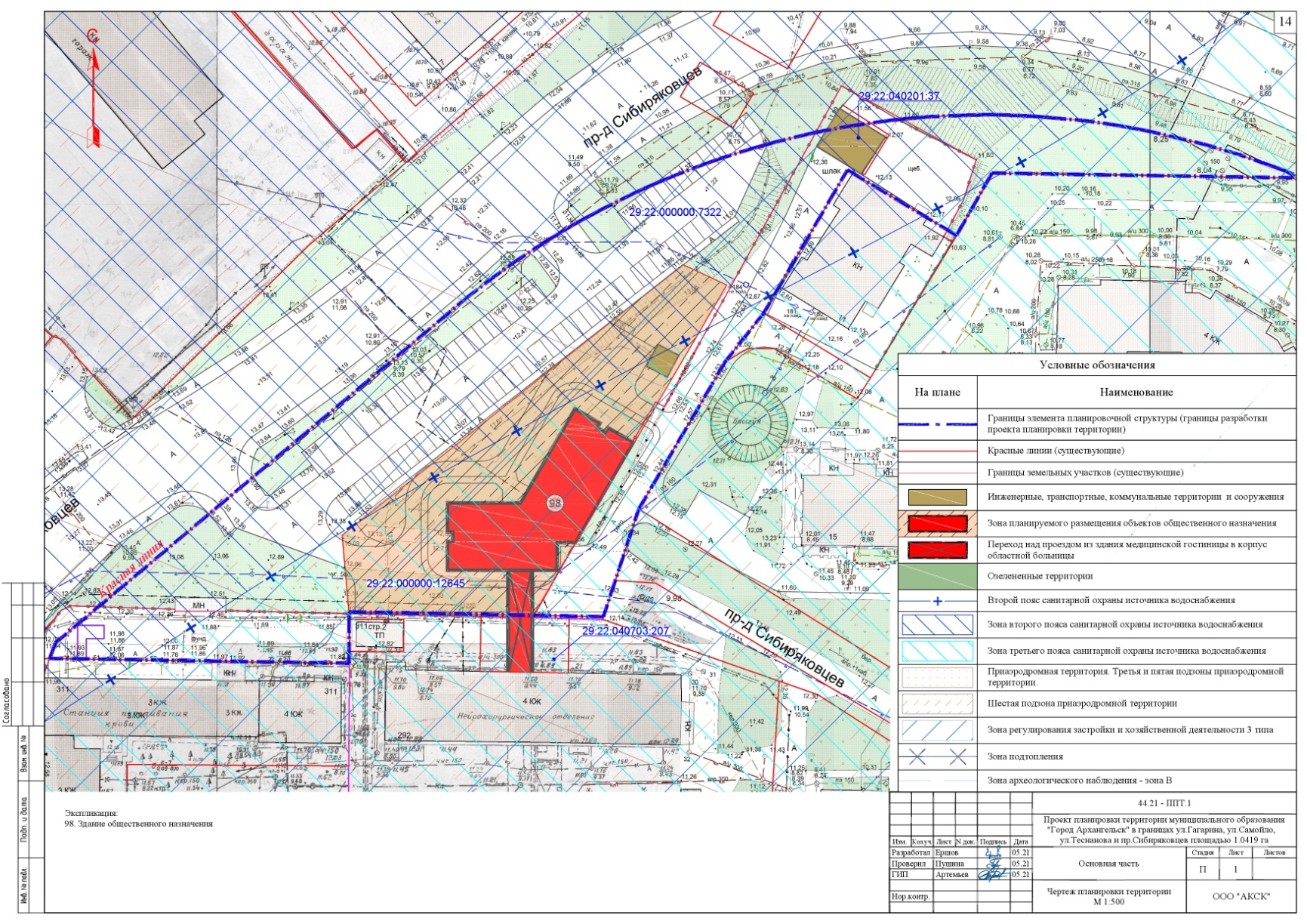 ________________УТВЕРЖДЕНАраспоряжением Главыгородского округа"Город Архангельск"от 18 ноября 2021 г. № 4677р№п\пНаименованиеЕд. изм.Существ.положениеI очередь строитель-стваРасчетныйсрок1Территория в границах проектированияга1,04191,04191,04192Площадь застройки, в том числе:га0,01870,09420,0942объекты общественного назначенияга0,00,07550,0755объекты инженерного, транспортного и коммунального назначенияга0,01870,01870,01873Общая площадь зданий, в том числе:тыс.кв.м0,1504,9824,982объекты общественного назначениятыс.кв.м0,04,8324,832объекты инженерного, транспортного и коммунального назначениятыс.кв.м0,1500,1500,1504Улично-дорожная сеть, в том числе:га0,38830,58710,5871проездыга0,35370,52710,5271тротуарыга0,03460,06000,06005Площадь озелененияга0,63490,36060,36066Процент озеленения%60,934,634,67Процент застройки%1,89,049,048Плотность застройки0,010,480,489Протяженность сетей в части нового строительствакмДанныеотсутствуютканализациякмДанныеотсутствуют0,30,3водоснабжениекмДанныеотсутствуют0,30,3теплоснабжениекмДанныеотсутствуют0,30,3электроснабжениекмДанныеотсутствуют0,30,3Этапыпроектирования,реконструкцииОписание развития территорииПримечание1 этапПроведение кадастровых работФормирование земельных участков с постановкой их на государственный кадастровый учет2 этапПолучение исходно - разрешительной документации по сформированным земельным участкам под предлагаемую проектом застройкуПолучение градостроительного плана, технических условий 
в 2021 году3 этапРазработка проектной документации по строительству зданий и сооружений, 
а также по строительству сетей и объектов инженерного обеспечения2021г -2022г4 этапСтроительство планируемых объектов капитального строительства и их подключение к системе инженерных коммуникаций2022г - 2025г5 этапВвод объектов капитального строительства и инженерных коммуникаций в эксплуатацию2022г - 2025г1 этапПроведение кадастровых работФормирование земельных участков с постановкой 
их на государственный кадастровый учет2 этапПолучение исходно - разрешительной документации по сформированным земельным участкам под предлагаемую проектом застройкуПолучение градостроительного плана, технических условий3 этапРазработка проектной документации по строительству зданий и сооружений, а также по строительству сетей и объектов инженерного обеспечения4 этапСтроительство планируемых объектов капитального строительства и их подключение к системе инженерных коммуникаций5 этапВвод объектов капитального строительства и инженерных коммуникаций в эксплуатацию